 «Правонарушения и юридическая ответственность»Технологическая карта урока                                                                                Материалы к уроку:Задание № 1. Определите, к каким видам правонарушений относится деяние: 1     Ученик переходил улицу на красный сигнал светофора (административный проступок).2.      Подростки поджигали кнопки лифтов жилых домов и писали на стенах нецензурные слова (административные проступок).3.      Гражданка Коврова не выполняла свои договорные обязательства о найме жилья (гражданские проступок).4.      Компания подростков хранила, использовала и распространяла наркотики (уголовное преступление).5.      Гражданин Самохвалов не явился в суд для исполнения обязанностей присяжных заседателей (административный проступок).Задание № 2. О каких видах юридической ответственности идет речь? (работа в группах)1.      Этот вид ответственности был установлен судом. Иного порядка ее установления, кроме судебного, законом не предусмотрено. (уголовная)2.      Ответственность за данный проступок была установлена органами ГАИ, наложившими на нарушителя штраф в размере трех минимальных окладов. (административная)3.      Этот вид ответственности всегда имеет имущественных характер. На этот раз суд потребовал возмещения нанесенного материального и морального ущерба. (гражданская)4.      Ответственность за данное правонарушение состояла в увольнении работника, его совершившего. (дисциплинарная)Цели для ученика1. Систематизировать  и углубить знания о том, что такое преступление, виды преступлений, юридическая ответственность2. Расширить горизонты своего социального опыта примерами из жизни и литературы3. Осознать необходимость и обязательного соблюдения законов. Формировать чувство ответственности за свои поступки, уважение к закону, законопослушание.Цели для учителя Развивающие: формирование у учащихся способностей к рефлексии как собственных поступков, так и других людей, развивать умения учащихся применять полученные знания при решении учебных ситуационных задач, работа над формированием высокой коммуникативной культуры учащихся.Образовательные: Расширить представления учащихся о нормах российского законодательства, через работу с юридическими источниками и рассмотрение правовых ситуаций. (работа с текстом, анализ видеоматериалов, презентация результатов работы), повторение и усвоение обществоведческих понятий.Воспитательные: продолжить воспитание правовой культуры, работу по формированию духовно-патриотических ценностей подрастающего поколения, научить уважать закон, быть законопослушным гражданином, способствовать социализации подростка, а также уважительному отношению к прошлому и настоящему нашей страны.Метапредметные: Регулятивные: Организовать пространство диалога, творческой деятельности на уроке. Способствовать формированию умения сравнивать, обобщать, группировать, анализировать; формулировать свои мысли, высказывать их вслух, развивать умение делать выводы, переключать внимание.Личностные: Организовать обмен содержанием субъективного опыта между учениками. Общение с учениками выстраивать на принципах сотрудничества. Организовать атмосферу включённости каждого ученика в работу класса.Коммуникативные: планирование учебного сотрудничества - договариваться о распределении функций и ролей в совместной деятельности; взаимодействие - строить монологическое высказывание.Предметные: Развивать в детях чувство ответственности. Способствовать усвоению новых понятий, знаний о правонарушениях и юридической ответственности.Тип урокаУрок открытия новых знанийФормы урокаФронтальная, индивидуальная, групповаяМетоды урокаСловесный, проблемно-поисковой, практический, использование некоторых методов и приемов технологии развития критического мышления, игровые технологииОборудование урокаРабочие листы, распечатанные тексты, презентация, видеоролик, ноутбук, проектор, доскаОпорные понятия, терминыПравонарушения, закон, гражданский кодекс, уголовный кодекс, юридическая ответственностьНовые понятия   уголовная ответственность;·    состав преступления;·     невменяемость;·     необходимая оборона;·     крайняя необходимость;·     наказание;·     несовершеннолетние.Формы контроляЛист самоконтроляДомашнее задание: параграф 10заполнитьЭтап урокаРекомендуемое времяДеятельность учителяДеятельность учениковФормируемые УУДОборудование урока7 минут1. Приветствует учащихся (посмотрели и улыбнулись), демонстрирует видеоролик (время ролика зависит от уровня подготовки класса, на усмотрение учителя). Фильм 1983г «Пацаны», ролик из интернета.2. Просит выдвинуть предположение о теме предстоящего урока.3. Организует беседу, выявляющую представления детей о правонарушениях. 4. Подводит итог беседы, фиксируя на доске определение правонарушения.5. Ставит цель урока выяснить что такое правонарушение, виды правонарушений и юридическая ответственностьСмотрят ролик.Выдвигаютпредположенияо теме урока.Слушают вопросыучителя.Отвечают на вопросыучителяВзаимодействуютс учителем во времяопроса, осуществляемогово фронтальномрежимеВыделять существеннуюинформациюиз видеоролика.Выдвигать гипотезуи обосновывать ее.Осуществлятьактуализациюличного жизненногоопытаСлушать собеседника.Строить понятныедля собеседникавысказыванияКонтролируютправильностьответов обучающихсяУметь слушать в соответствиис целевойустановкой.Приниматьи сохранять учебнуюцель и задачу.Дополнять, уточнятьвысказанные мненияпо существу полученногозаданияВидеоролик, рабочий лист, слайд 1 презентации 2.Актуализация знаний учащихсяминут1.Задает вопрос учащимся дать оценку поведению героев фильма2. Беседа по вопросам домашнего заданияСлушают вопросыучителя. -Что называется правоотношением?-Кто может быть участником правоотношений?-Что такое правоспособность и дееспособность, с какого возраста наступает?-Что значит правомерное поведение?У правомерного поведения есть свой антипод – противоправное поведение.Отвечают на вопросыучителяВзаимодействуютс учителем во времяопроса, осуществляемогово фронтальномрежимеОтвечают на вопросы учителя Слушать собеседника.Строить понятныедля собеседникавысказыванияКонтролируютправильностьответов обучающихся3.Изучение нового материала20 минут1. Работа по вопросу «Правонарушения и его признаки» Обществознание 9 кл.с.85-86.Сотавление схемы. См. приложение.2. При необходимости корректируетрезультаты работы группы3. Изучение  вопроса «Виды правонарушений» Решение правовых ситуаций.  См. приложение.4. Работа по вопросу «Юридическая ответственность и ее виды». Предлагает проанализировать пословицы5. Составление таблицы. Виды юридической ответственностиРаботают над содержанием текста Организует объяснение темы и ее первичное закрепление во время урока.-Что такое правонарушение?-Каковы его признаки?Организует составление схемы, поясняет задание.Организует работу детей в парах и индивидуально. Поясняет  задание, выполняемое учащимися.Выслушивает ответы, комментирует.Обращает внимание на пословицы:-“За худые слова слетит и голова”.-“Каков грех, такова и расправа”.-“Таскал волк, потащили и волка”.Выясняет тему следующего этапа урока-неотвратимость наказания.Предлагает поработать с“Кодексом об административных правонарушениях Р.Ф.”“Гражданским кодексом Р.Ф.”“Трудовым кодексом Р.Ф.” и выполнить задание.Предлагает поработать с “Уголовным кодексом Р.Ф.”, в интернете.Выслушивает ответы  учащихся, комментирует.Дает задание в группе. (слайд 9)Класс: пониматьна слух ответыобучающихся, фиксировать результат работы групп в рабочий листСлушают, отвечают на вопросы, участвуют в обсуждении, записывают определение в тетрадь, работают с технологической картой, работают с текстом учебника, составляют схему.Выполняют задание в тетради и по желанию на интерактивной доске.Анализируют, отвечают на вопросы, делают вывод, записывают определение в тетрадь.Поиск в тексте ответов на конкретные вопросы, передают содержимое в преобразованной форме, применяют теоретические положения источника в процессе анализа учащимися фактовПродолжают заполнять таблицу, делают выводы,представляют результаты.Выполняют задание в группах.Проверяют работуРаспечатанные тексты, рабочие листы. Слайд 2,3,4,5,6,7,8,94.Первичное осмысление и закрепление.3 минут 1.Обощение материала урокаОрганизует работу по вопросу: что нового вы узнали сегодня на уроке?Отвечают на вопросы.5.Рефлексия3 минуты1.Подводит итоги урока2.Предлагает ученикам сформулировать вывод урока3. Организует заполнение учениками листа самоконтроля Подводят итог урока, заполняют листы самоконтроляРазвивают умение рефлексировать, адекватно оценивать свой вклад в урок и действия другихРабочий лист, вкладка лист самоконтроля (или отдельно можно распечатать, как удобно)6.Домашнее задание2 минуты1.Объясняет цель и содержание, алгоритм выполнения д\з, отвечает на уточняющие вопросы.2. Благодарит учащихся за работу на урокеСоставить сложный план по теме. (задание ОГЭ)Развивают умение слушать, правильно фиксировать д\зСлад 10,11,12Лист самоконтроля урока по теме: Правонарушения и юридическая ответственность.Укажите имя, фамилию _________________________________________Оцените по 5-балльной шкале (отметьте кружочком):эмоциональную атмосферу на уроке (понравилось- не понравилось) 0               1                 2                  3                  4                  5познавательность урока (узнал много нового – ничего не узнал)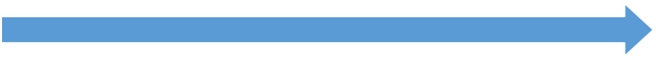  0               1                 2                  3                  4                  5полезность урока (пригодится в жизни – не пригодится)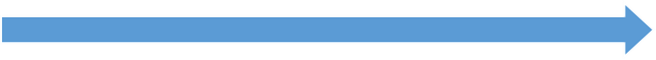 0               1                 2                  3                  4                  5работу учителя 0               1                 2                  3                  4                  5свою работу на уроке 0               1                 2                  3                  4                  5